Сценарий сказки разработали: Заведующий ДОО Мищенко М.В.                                                     Ст.воспитатель ДО Дикарева Н.С. 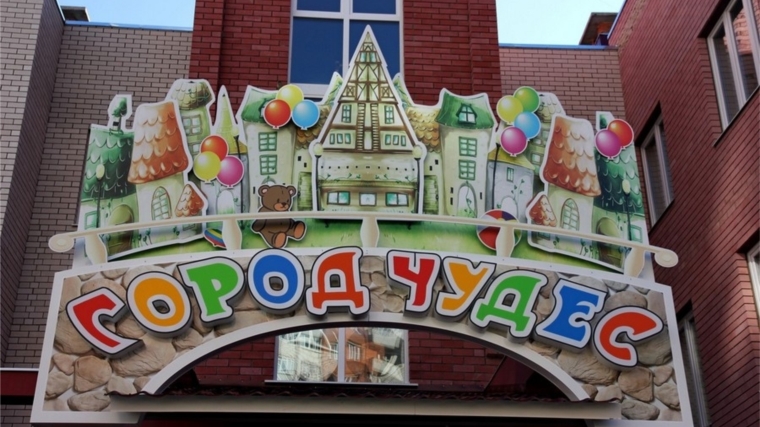 Ведущая: Сегодня для всех замечательный день   ,              Нас в сказку позвали,  спешите скорей                  Нам много чудес она принесет                  И двери открытий нам распахнет                  Вот кто – то торопиться к нам и спешит.                  Давайте увидим, кто ж это летитПод музыку появляется девочка волшебница.                  Хочу мечтать, хочу творить                  Хочу волшебницей я быть                  Сейчас я все здесь закручу                  И сад в цветник я превращу.Ведущий:   Только загадаем Вам загадки                    И послушаем отгадки.Я шариком пушистымБелею в поле чистом,                                          А дунул ветерок –                                          Остался стебелек.(одуванчик)Так маленького Васю называютИ те цветы что в поле собирают(Василек)Звоночек синенький висел,Ни разу в жизни не звенел.(Колокольчик)Золотая шапочка, белая рубашка.Как зовут цветок?(ромашка)Гаснет свет, звучит музыка_____________________Выходит Фея - цветов    Отгадали все загадки,Вы ребята молодцыК себе Вас приглашаюИ чудо сада обещаюЕсть у меня одна беда,Лягушки все цветы сорвалиИ квакнув, быстро ускакалиПомогите мне ребятаРаздам вам яркие цветыИ будите волшебниками Вы Давайте к пруду подойдемВолшебной палочкой взмахнемОпустим в пруд бутоны мыИ вмиг распустятся цветы.Звучит музыка, исполняется танец-зарисовка «Бабочек»Бабочка: Ой, какие распустились здесь цветыБабочка 2: Они великолепной красоты.(Бабочки улетают)Фея цветом: Спасибо, вы мне помогли                      Кувшинки снова зацвели.Звучит тихая музыка. Проводится опыт «Цветок расцвел»Дети опускают в воду цветы со сложенными лепестками. В воде волокна бумаги разбухают – цветы «распускаются»Девочка     В учебном году                   И не такое случается                    Мы в путешествие                   Все отправляемся.  Звучит музыка «Встаньте дети»   Выходит Золушка (плачет)Мачеха мне приказала                                         Перебрать крупу,    Мало времени осталось,                                         Я так не смогу.Паж крестной:  Не печалься и не плачь                   Мы тебе поможем                   Раз, два, три, четыре, пять                   Все просеять сможем. Паж: В ручную нам не справиться                      Махнем одной рукой                      И в зале появляется                      Помощник наш большойМаленькие мышки выносят ситоВедущий: Вот теперь у нас все получиться. Мышки просеивают зерно. Золушка: Спасибо, вы меня спасли                 Дружно встанем в хоровод                 Веселись честной народ.Я слышу музыку.Танец-зарисовка «Молочные берега»Мальчик  молокоС детства пьем мы молокоВ нем и сила и тепло!Ведь оно волшебное,
Доброе, полезное!Ведущий: Давайте поговорим о молоке1.Откуда пришло к нам выражение «Молочные реки, кисельные берега» Ответ: из сказок2. Назовите животных, которые выкармливают своих малышей молоком.Ответ: Кошка, корова, коза, ежи, верблюд, кролики, киты, дельфины, олень, овца.Ведущий Ребята, а вы знаете, что в молоке есть волшебный белок- он придает молоку белый цвет. Самое белое молоко у кроликов, у них в молоке больше белка, чем у других.Есть выражение «Молоко убежало»,                                 Убежало молоко, убежало далеко                               Вниз по лестнице скатилось                               Вдоль по улице пустилось,                               Через площадь потекло                               Убежало молоко... 
                               Видно с ножками оно.
                                    А дочурка говорит: -
                                    Надо было дверь закрыть! Ведущая: А наше молоко не только убегать, а еще и танцует танцевать.  Молоко: Да могу, но в помощь позову свою подружку масленичку.Молоко и масленичка танцуют   Молоко: А еще мы умеем фокусы показывать                                  Сейчас налью я молоко                 Насыплю звездный порошок                 И в миг простое молоко                 Закружит в танце, так легко.                 А если маслица добавим,                То всех вокруг мы позабавим.Масло: Вам дарю я угощенья.                 Будет пир и представленье.                 К Феи творчества все торопитесь                 В мир красок дружно окунитесь.Входит Фея красок: Вас приветствую друзья,                                         Жизнь без красок так скучна.                                         Целый мир мы озарим,                                          Настроенье создадим.Девочка волшебница: У меня есть мел и краски,                                       Также туш, карандаши,                                      Они исполнят все желанья                                       И сбудутся мои мечты.                                       Путешествие чудес продолжается                                       Время рисовать приближается!(2ребенка выносят в зал мольберты)Танец кисточки (акробатический)Ведущий: Вы, ребята, подойдитеЗа сюжетом посмотрите.Над бумажным, над листомМашет кисточка хвостом.И не просто машет, А бумагу мажет,Красит разные цвета.Ах, какая красота.Дети рисуют, и появляется рисунок.Ведущий: Сейчас секрет раскрою Вам.Чтоб так прекрасно рисовать.Уменье надо прилагатьВозьмем мелок мы  восковой,И нарисуем край родной. Остался холст наш без изменДобавим красок и в моментРисунок появляется.Волшебство случается. Девочка  волшебница: Снова в путь поторопитесьВидите, там водопад!Это место, где вода,Вниз торопиться всегда. Ведущий: В царство к Громушке пойдем                  Чудо воздуха найдем                 Извержение вулканов, гроз, ветров                 И ураганов                 Нас к нему перенесет.Громушка: Я гостям всем очень рад                   Я шарами украшал, надувать я их устал.Ведущий  Ребята, давайте поможем Громушке надуть шары, мы знаем волшебный способ.                   В шарик соду насыпаем                   На бутылку одеваем                   Шар надулся ,удивил                   Волшебник чудо сотворилГромушка:   Спасибо научили славно,                      Я вас тоже удивлю                      Извержение вулкана покажу.Вот вулкан – это гора,А внутри горы – дыра.Гул раздался тут и там:Просыпается вулкан,Вот гора вся задрожала,Магма лавой побежала,Не ходи ты милый там,Где проснувшийся вулканОпыт « Извержение вулкан»ВолшебникВот и затих наш вулкан Возвращаться нужно намФея цветов: Снова встретились мы с вами                     Много разного узнали?Ответ Да                   Если очень ждать и верить,                   И смотреть во все глаза,                   Постучаться в наши двери                   Волшебство и чудеса!Что за чудо, просто восхищение, 
Получилось наше приключение!!Танец - поклон 